Zákres lokalizace opatření - Transfery obojživelníků - lokalita Bílý Kostelec - oblast východPříloha č. 2 ke smlouvě o díloCelková délka zábran je 145 m.Vydavatel: AOPK ČR, RP SCHKO České středohoří Autor: Vladislav Kopecký Rok: 2021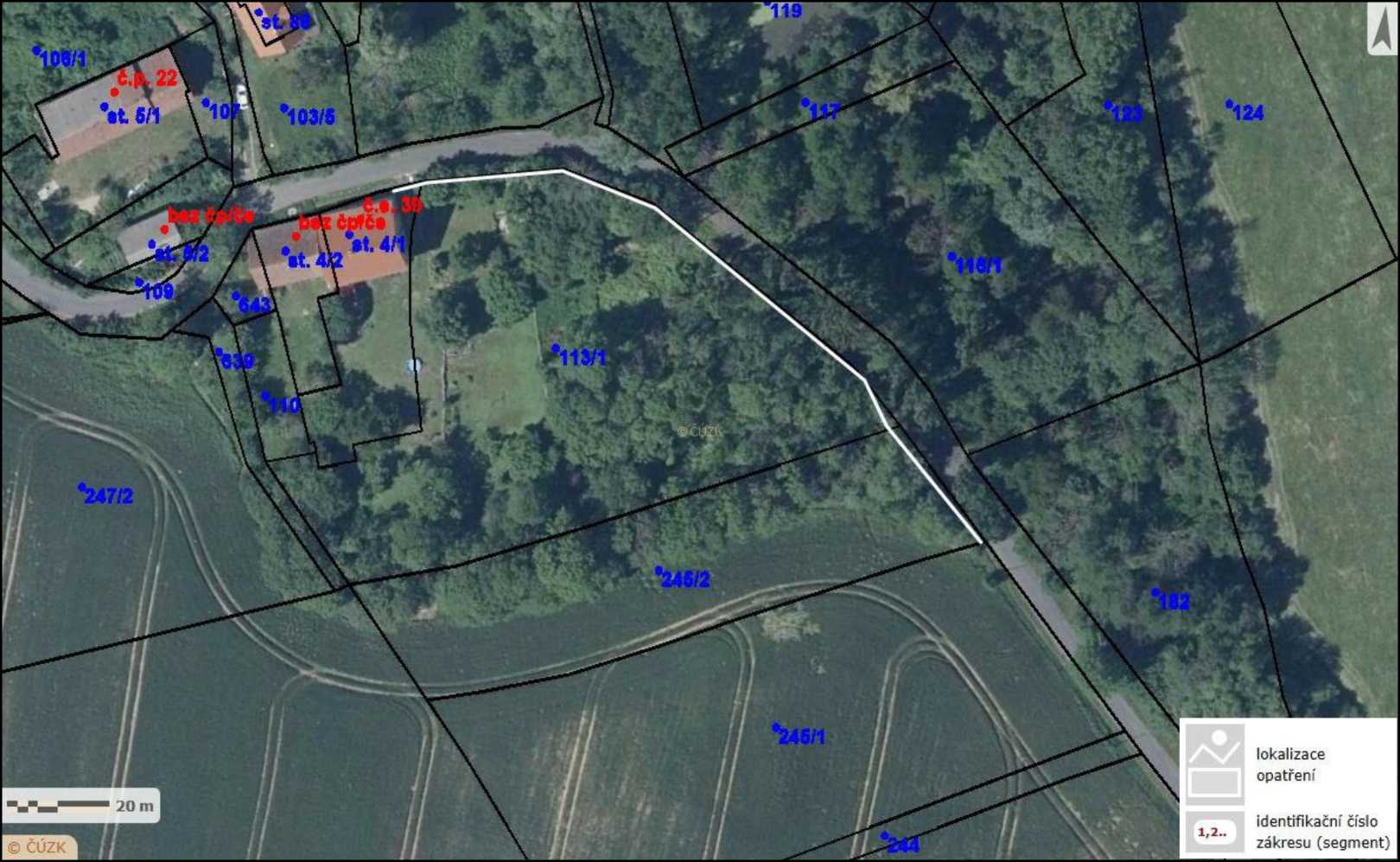 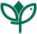 Zákres lokalizace opatření - Transfery obojživelníků - lokalita Habřina - oblast východPříloha č. 2 ke smlouvě o díloCelková délka zábran je 584 m.Vydavatel: AOPK ČR, RP SCHKO České středohoří Autor: Vladislav Kopecký Rok: 2021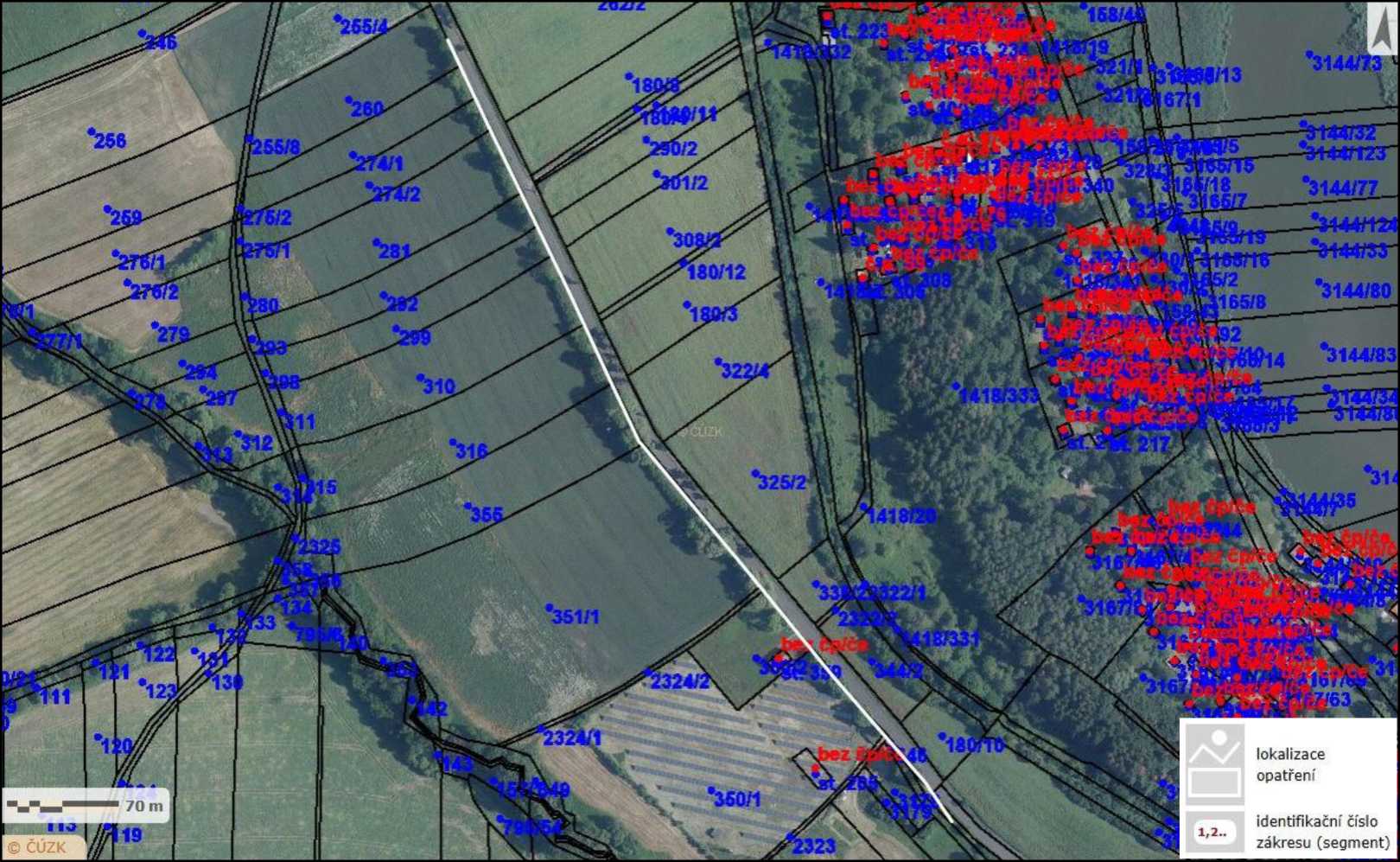 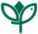 Zákres lokalizace opatření - Transfery obojživelníků - lokalita Karlovka/Volfartice - oblast východPříloha č. 2 ke smlouvě o díloCelková délka zábran je 558 m.Vydavatel: AOPK ČR, RP SCHKO České středohoří Autor: Vladislav Kopecký Rok: 2021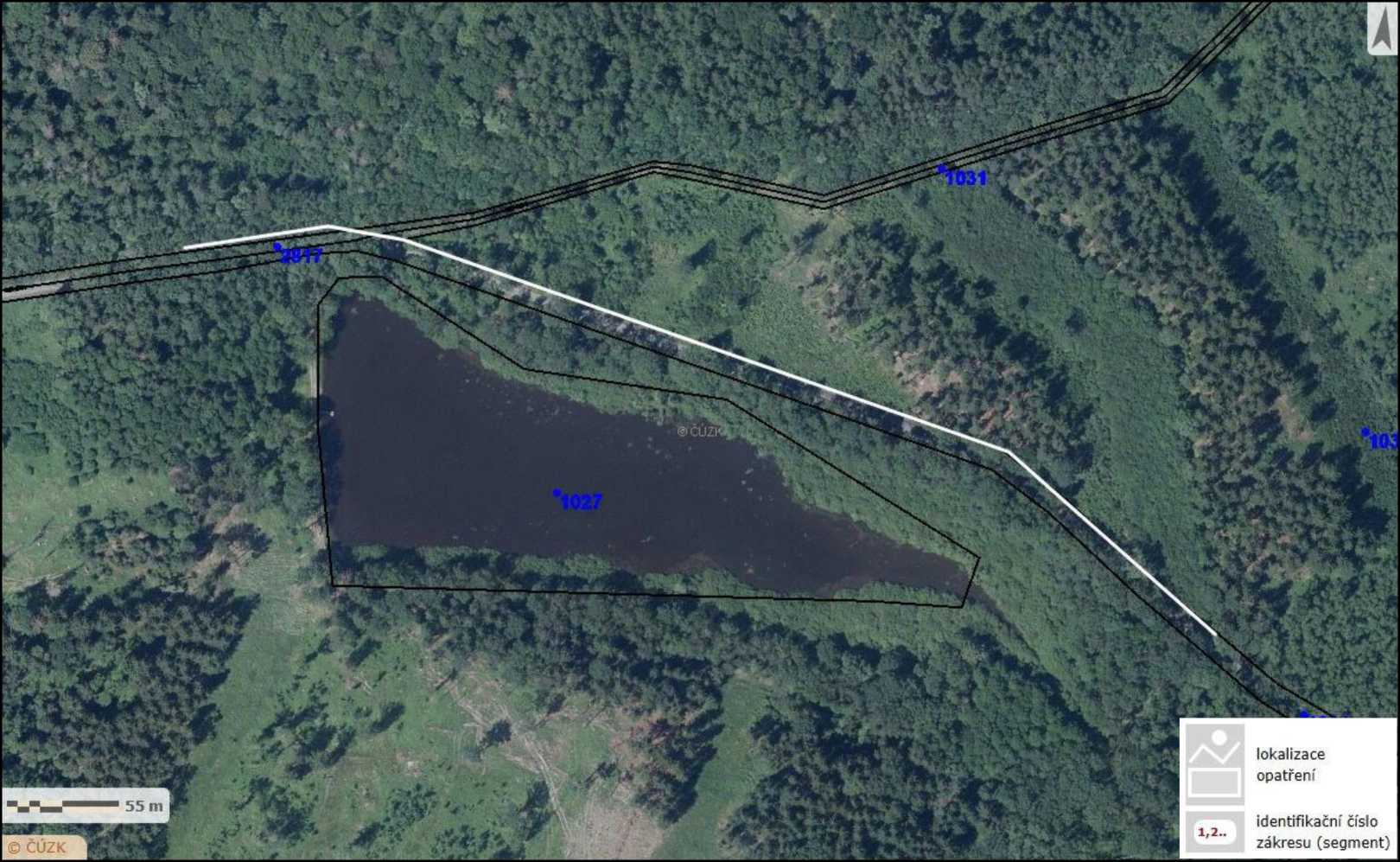 Zákres lokalizace opatření - Transfery obojživelníků - lokalita Martiněves u Děčína oblast východPříloha č. 2 ke smlouvě o díloCelková délka zábran je 210 m.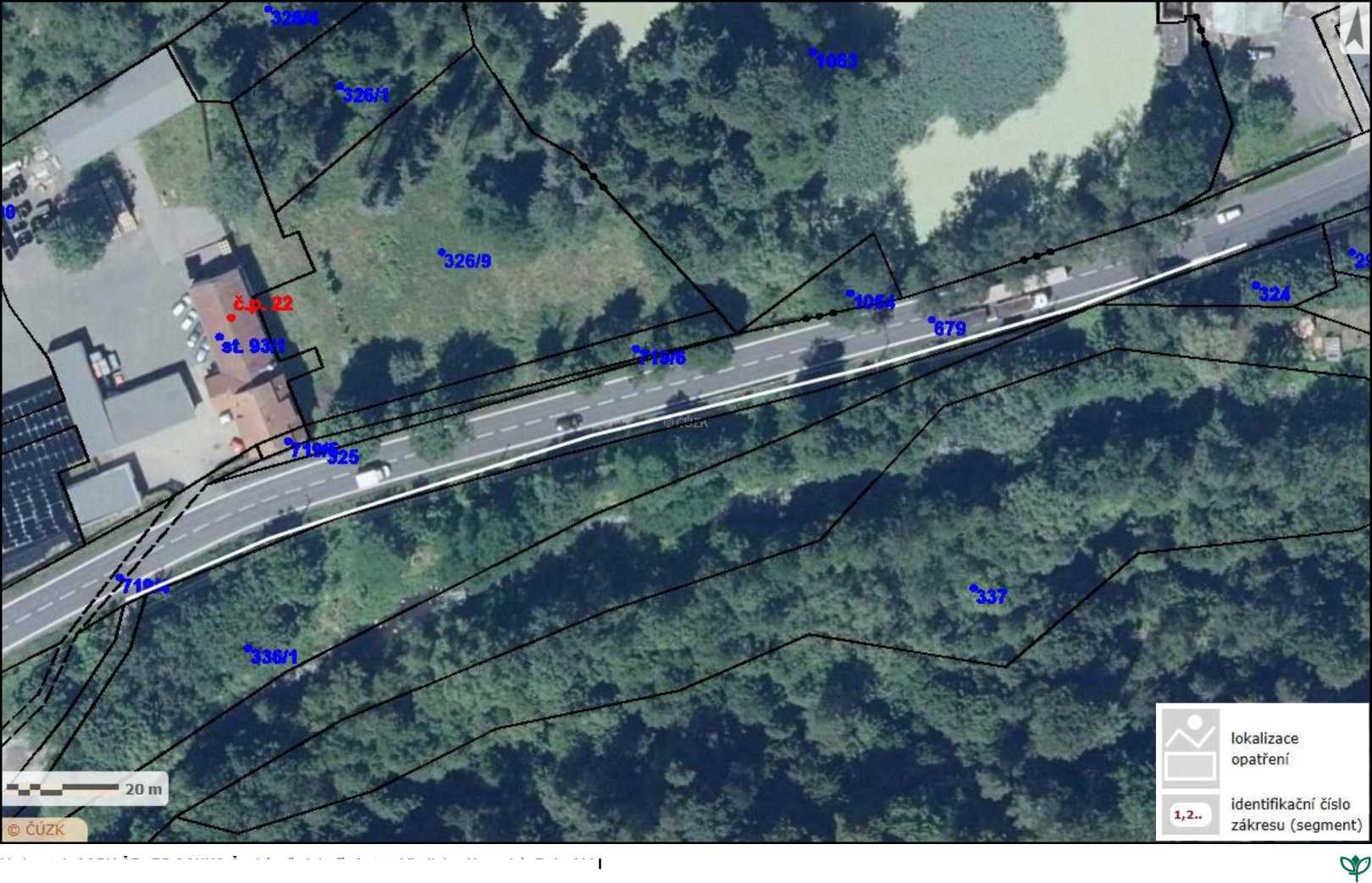 Vydavatel: AOPK ČR, RP SCHKO České středohoří Autor: Vladislav Kopecký Rok: 2021Zákres lokalizace opatření - Transfery obojživelníků - lokalita Verneřice - oblast východPříloha č. 2 ke smlouvě o díloCelková délka zábran je 141 m.Vydavatel: AOPK ČR, RP SCHKO České středohoří Autor: Vladislav Kopecký Rok: 2021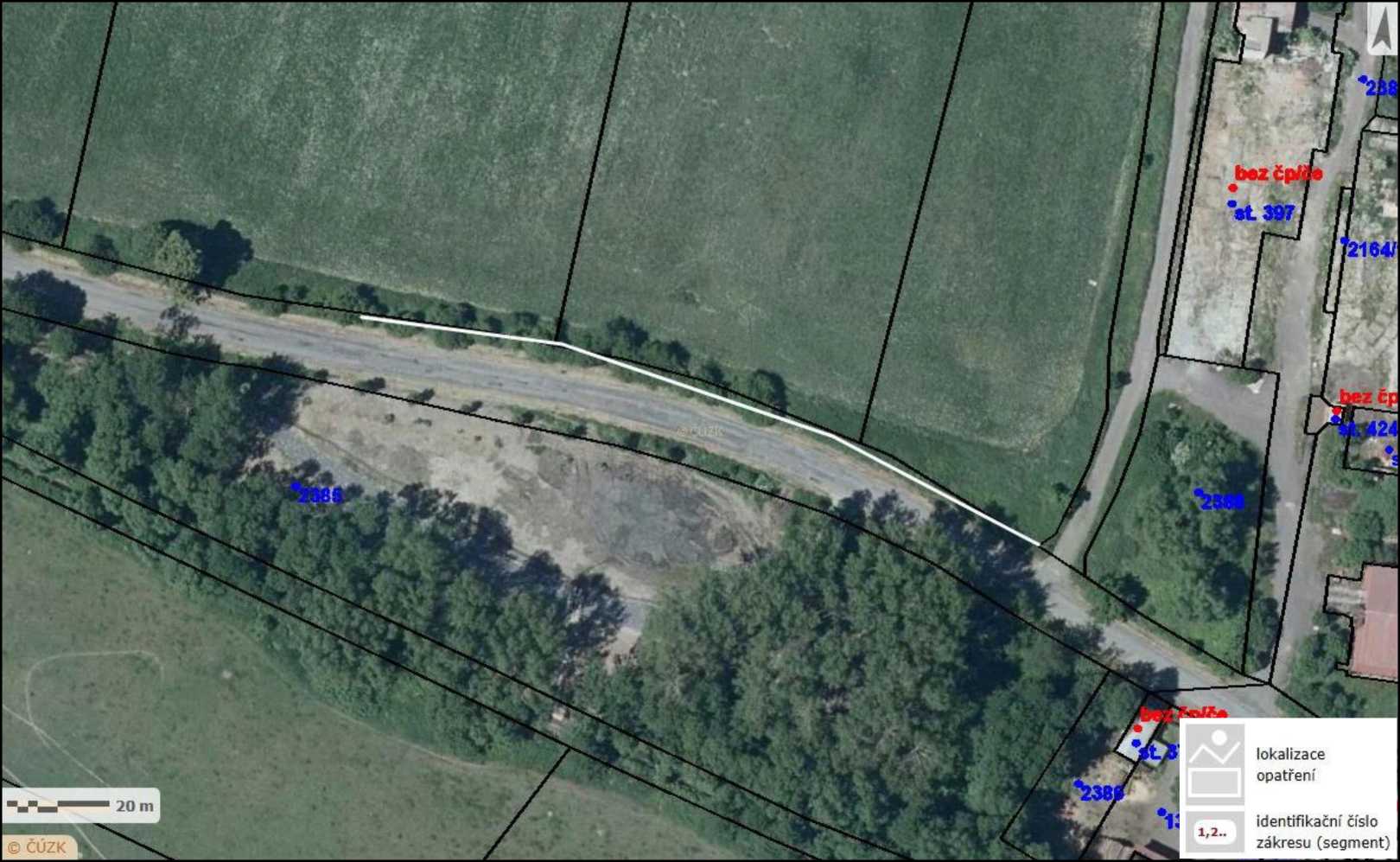 Zákres lokalizace opatření - Transfery obojživelníků - lokalita Lesná u Děčína - oblast východ Příloha č. 2 ke smlouvě o dílo  Celková délka zábran je 199 m. 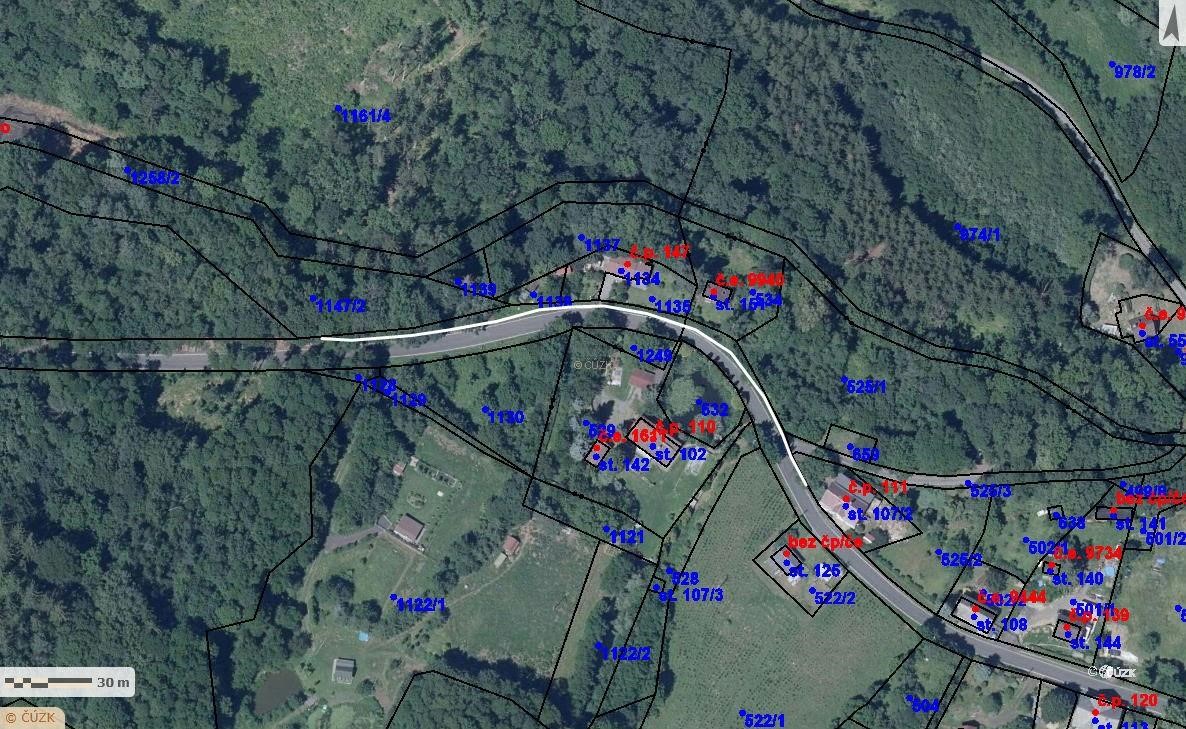 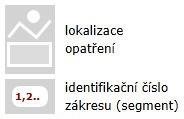 Vydavatel: AOPK ČR, RP SCHKO České středohoří Autor: Vladislav Kopecký Rok: 2021